Cardiovascular AnatomyDr. Gary MumaughLocation of Heart						 					Approximately the size of your fistLocationSuperior surface of diaphragmLeft of the midline in mediastinumAnterior to the vertebral column, posterior to the sternumPosteriorly the heart rests on the bodies of vertebrae T5-T8Apex lies on the diaphragm, pointing to the leftBase lies just below the second ribPMI – point of maximal intensity is the place where you feel and hear the heart the bestIt is located between the 5th and 6th rib on the left.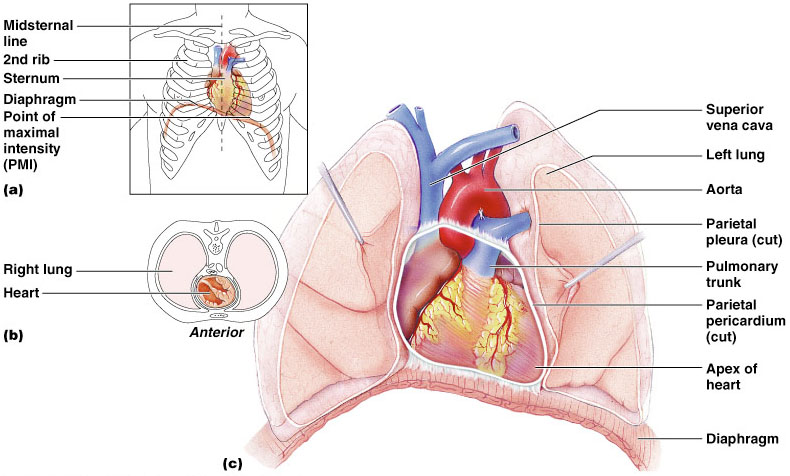 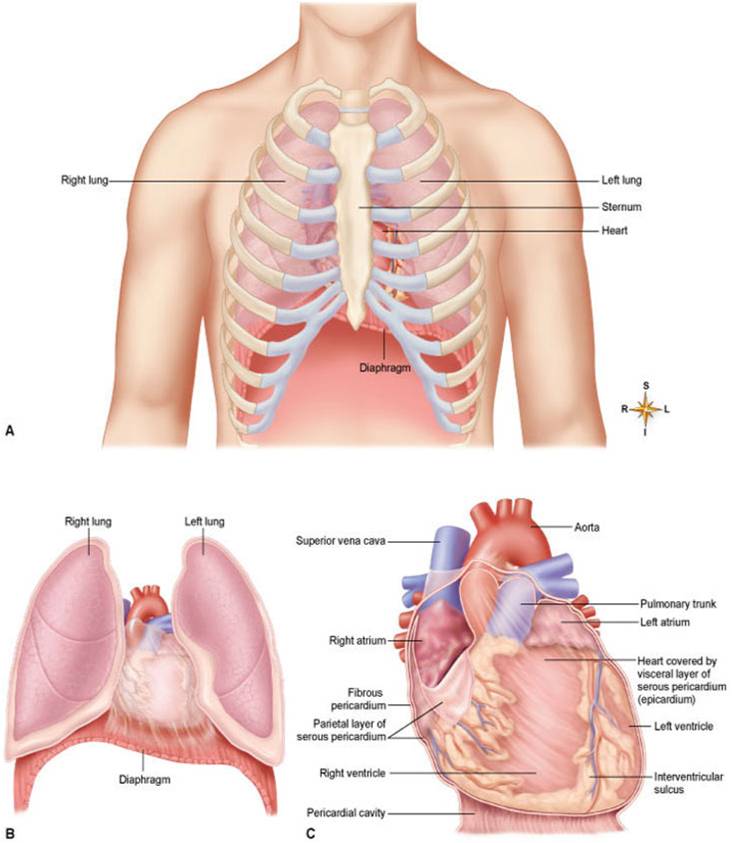 Coverings of the Heart: AnatomyPericardium – a double-walled sac around the heart composed of:A superficial fibrous pericardiumA deep two-layer serous pericardiumThe parietal layer lines the internal surface of the fibrous pericardiumThe visceral layer or epicardium lines the surface of the heartThey are separated by the fluid-filled pericardial cavityCoverings of the Heart: PhysiologyThe pericardium:Protects and anchors the heartPrevents overfilling of the heart with bloodAllows for the heart to work in a relatively friction-free environmentPericarditis – Inflammation of the PericardiumThe serous membrane is roughened up When the heart beats, it rubs against the pericardial sac, creating a “grating” soundCharacterized by deep painIn severe cases a  large amount of inflammatory fluid seeps into the pericardial cavity causing a compression when the heart beatsCardiac Tamponade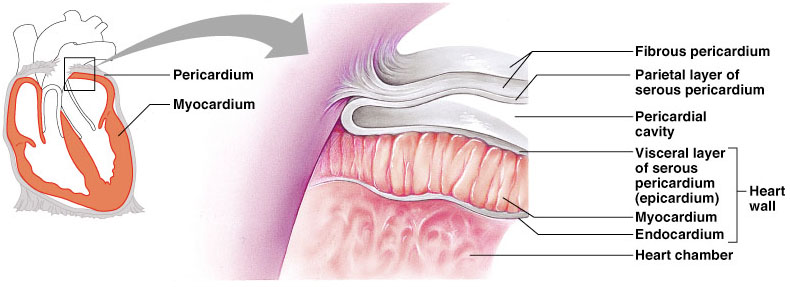 Wall of the Heart Structure of the heartWall of the heart: composed of three distinct layers Epicardium: outer layer of heart wallMyocardium: thick, contractile middle layer of heart wall; compresses the heart cavities, and the blood within them, with great forceEndocardium: delicate inner layer of endothelial tissue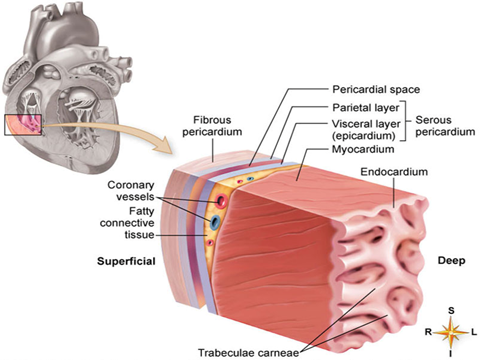 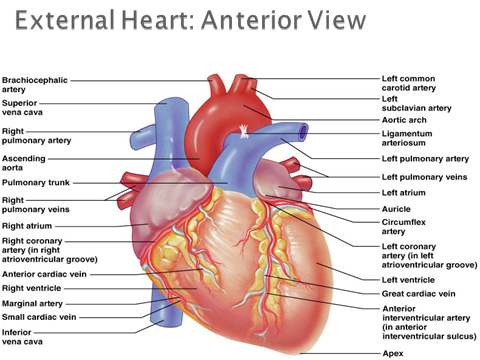 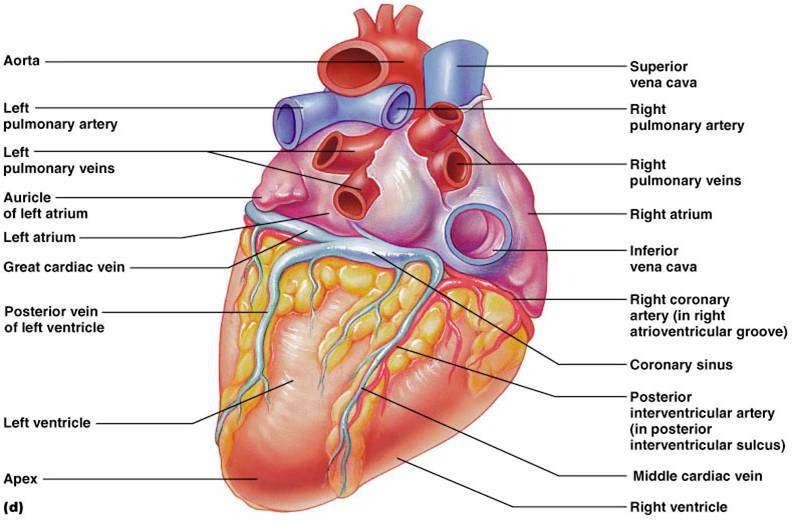 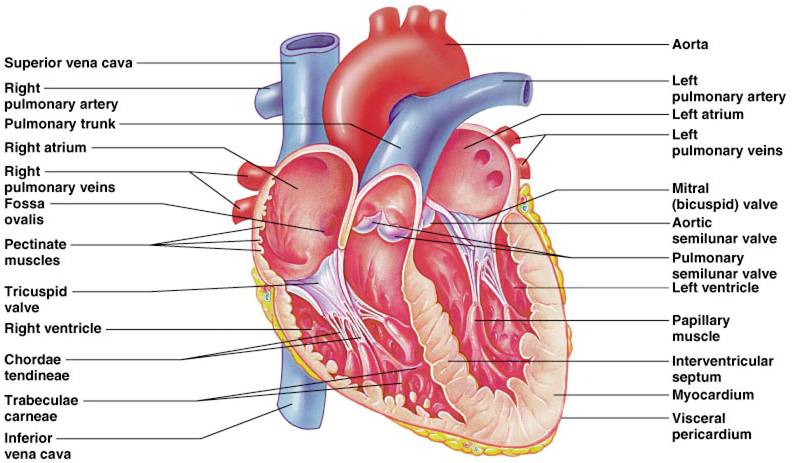 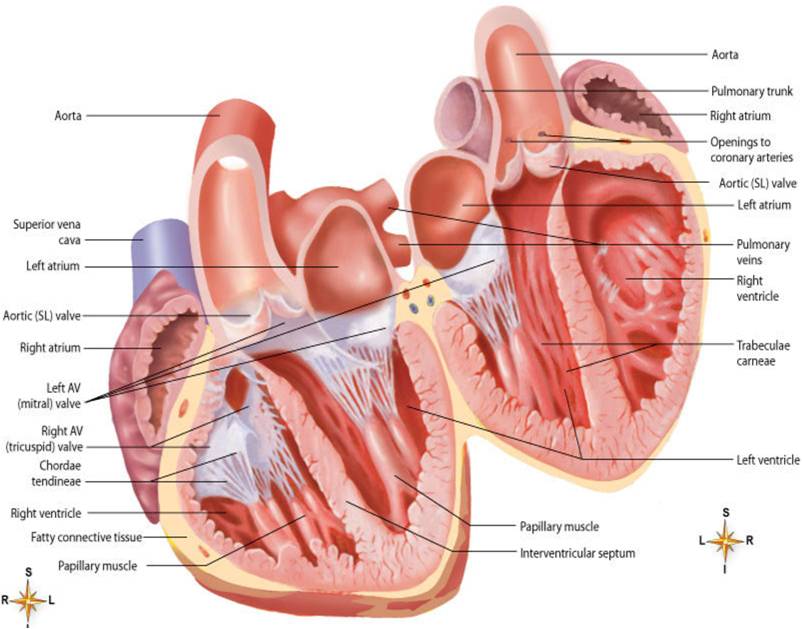 Heart  ChambersHeart is divided into four cavities with the right and left chambers separated by the septum Atria of the Heart - Receiving VesselsSuperior chambersAre the receiving chambers of the heartAtria alternately contract and relax to receive blood and then push it into ventriclesOnly a minimal contraction is needed to push the blood “downstairs” to the ventricles. Each atrium has a protruding auricleBlood enters right atria from superior and inferior venae cavae and coronary sinusBlood enters left atria from pulmonary veinsVentricles of the Heart - Discharging ChambersInferior chambersVentricles are the discharging chambers of the heart – The actual heart pumpsThe ventricles make up most of the volume of the heartRight ventricle pumps blood into the pulmonary trunkLeft ventricle pumps blood into the aortaHeart Valves						Heart valves ensure unidirectional blood flow through the heartAtrioventricular (AV) valves lie between the atria and the ventriclesTricuspid and bicuspidSemilunar valve lies between the ventricles and the great vesselsAortic and pulmonary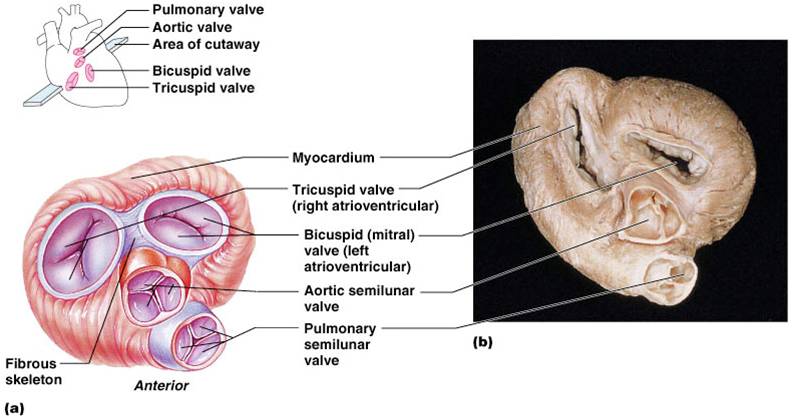 Atrioventricular (AV) Valves Atrioventricular (AV) valves: prevent blood from flowing back into the atria from the ventricles when the ventricles contractTricuspid valve (right AV valve): guards the right atrioventricular orifice; free edges of three flaps of endocardium are attached to papillary muscles by chordae tendineaeBicuspid, or mitral, valve (left AV valve): similar in structure to tricuspid valve except has only two flapsSemilunar (SL) Valves Semilunar valves: half-moon–shaped flaps growing out from the lining of the pulmonary artery and aorta; prevent blood from flowing back into the ventricles from the aorta and pulmonary arteryPulmonary valve: valve at entrance of the pulmonary arteryAortic valve: valve at entrance of the aortaSkeleton of the heartSet of connected rings that serve as a semirigid support for the heart valves and the attachment of cardiac muscle of the myocardiumServes as an electrical barrier between the myocardium of the atria and that of the ventricles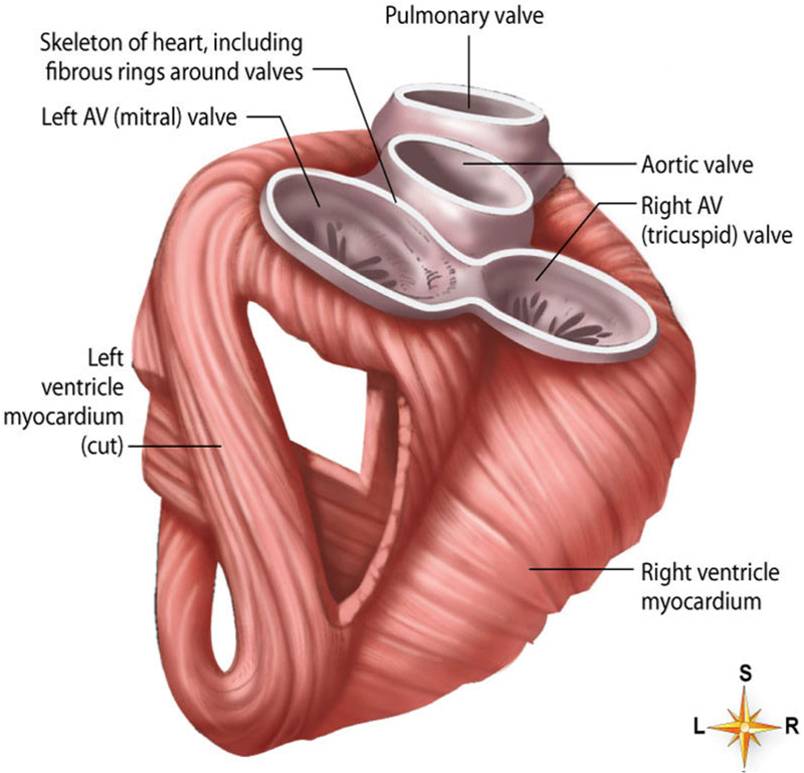 Coronary Circulation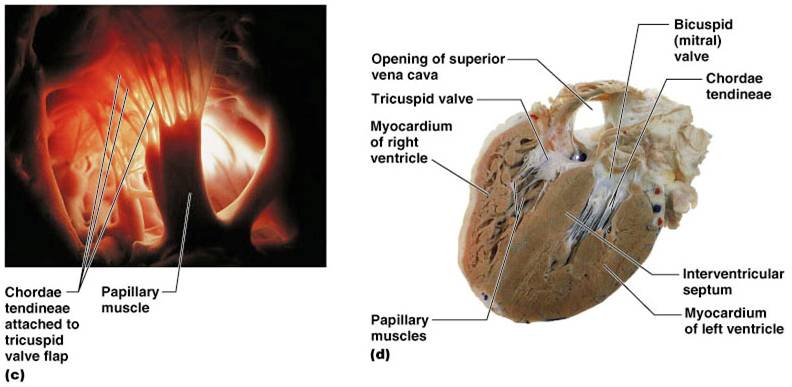 Coronary circulation is the functional blood supply to the heart muscle itselfCollateral routes ensure blood delivery to heart even if major vessels are occludedAngina pectoris – thoracic pain caused by blood deficiency to the heartMI is caused by prolonged blockageBlockage of the coronary artery can be fatal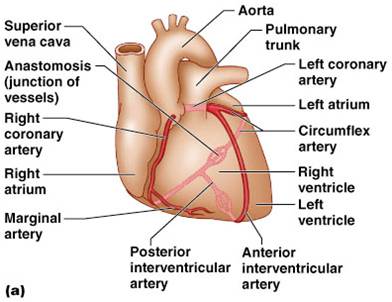 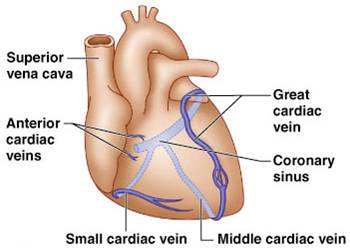 Blood supply of heart tissue Coronary arteries: Myocardial cells receive blood from the right and left coronary arteriesVeins of Coronary Circulation : As a rule, veins follow a course that closely parallels that of coronary arteriesNerve Supply of the HeartConduction system of the heart: composed of modified cardiac muscle, it generates and distributes the heart’s own rhythmic contractions; can be regulated by afferent nerves Most fibers end in the SA node, but some end in the AV node and in the atrial myocardium; the nodes are the heart’s pacemakersSympathetic nerves: accelerator nervesVagus fibers: inhibitory, or depressor, nerves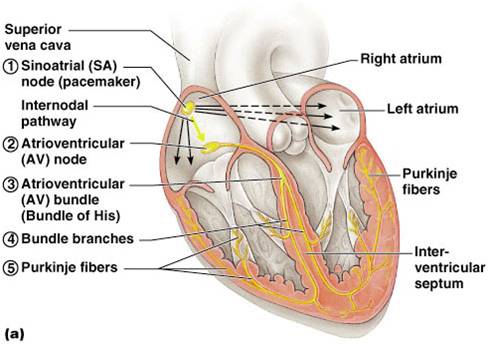 Blood VesselsBlood is carried in a closed system of vessels that begins and ends at the heartThe three major types of vessels are arteries, capillaries, and veinsArteries carry blood away from the heart, veins carry blood toward the heartCapillaries contact tissue cells and directly serve cellular needs Generalized Structure of Blood VesselsLayersTunica externa: found in arteries and veins (tunica adventitia)Tunica media: found in arteries and veinsTunica intima: found in all blood vesselsLining endothelial cellsOnly lining found in capillaryLine entire vascular treeProvide a smooth luminal surface; protect against intravascular coagulationLumen – central blood-containing space surrounded by tunics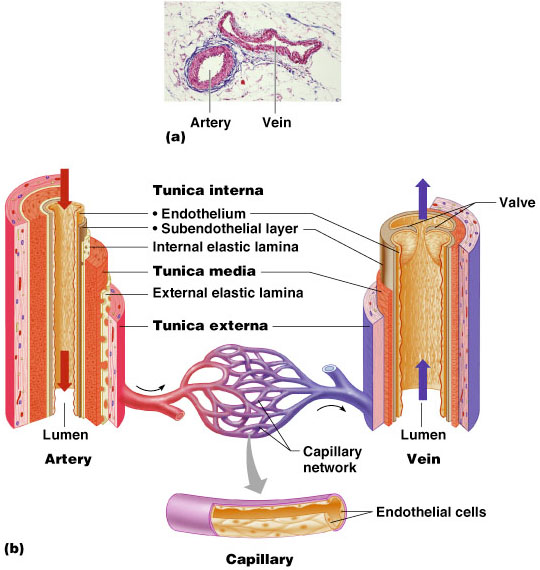 Blood vesselsCollagen fibersExhibit woven appearanceHave only a limited ability to stretch (2% to 3%) under physiological conditionsStrengthen and keep lumen of vessel openElastic fibersForm highly elastic networksFibers can stretch more than 100% under physiological conditionsPlay important role in creating passive tension to help regulate blood pressure throughout the cardiac cycleSmooth muscle fibersMost numerous in elastic and muscular arteriesExert active tension in vessels when contractingCapillaries are the smallest blood vesselsCapillariesPrimary exchange vesselsMicroscopic vesselsCarry blood from arterioles to venules; together, arterioles, capillaries, and venules constitute the microcirculation Not evenly distributed; highest numbers in tissues with high metabolic rate; may be absent in some “avascular” tissues, such as cartilageWalls consisting of a thin tunica interna, one cell thickAllow only a single RBC to pass at a time Capillary BedsA microcirculation of interwoven networks of capillaries. Precapillary sphincters control blood flow through the capillary bedsCuff of smooth muscle that surrounds each true capillaryRegulates blood flow into the capillaryBlood flow is regulated by vasomotor nerves and local chemical conditions, so it can either bypass or flood the capillary bed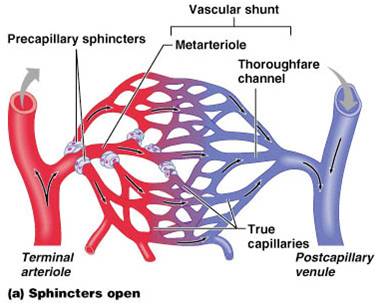 Venous System: VeinsVeins are capacitance vessels (blood reservoirs) that contain 65% of the blood supplyVeins have much lower blood pressure and thinner walls than arteriesTo return blood to the heart, veins have special adaptationsLarge-diameter lumens, which offer little resistance to flowValves which prevent backflow of blood Varicose veinsVaricose veins are veins that are tortuous and dilated because of leaky valves15% of adult populationHeredity, prolonged standing, obesity, pregnancy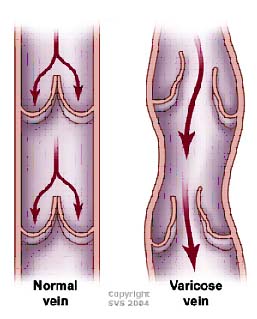 Circulatory PathwaysThe vascular system has two distinct circulationsPulmonary circulation – short loop that runs from the heart to the lungs and back to the heartSystemic circulation –  routes blood through a long loop to all parts of the body and returns to the heart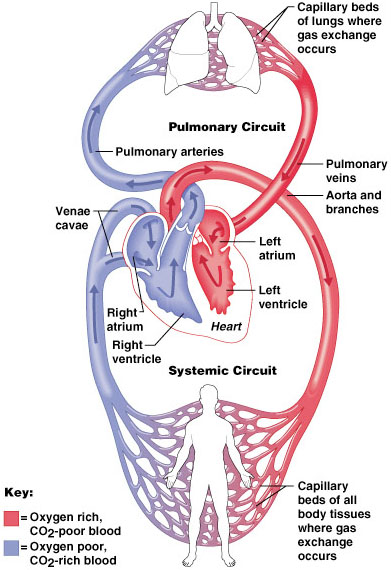 Circulatory routes Systemic circulation: blood flows from the left ventricle of the heart through blood vessels to all parts of the body (except gas exchange tissues of lungs) and back to the right atriumPulmonary circulation: venous blood moves from right atrium to right ventricle to pulmonary artery to lung arterioles and capillaries, where gases are exchanged; oxygenated blood returns to left atrium by pulmonary veins; from left atrium, blood enters the left ventricleSystemic arteries Main arteries give off branches, which continue to rebranch, forming arterioles and then capillariesEnd arteries: arteries that eventually diverge into capillariesArterial anastomoses: arteries that open into other branches of the same or other arteries; incidence of arterial anastomoses increases as distance from the heart increasesArteriovenous anastomoses, or shunts, occur when blood flows from an artery directly into a vein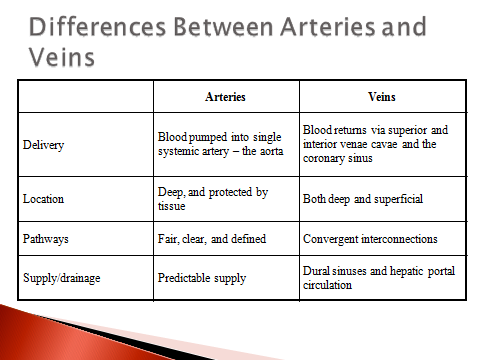 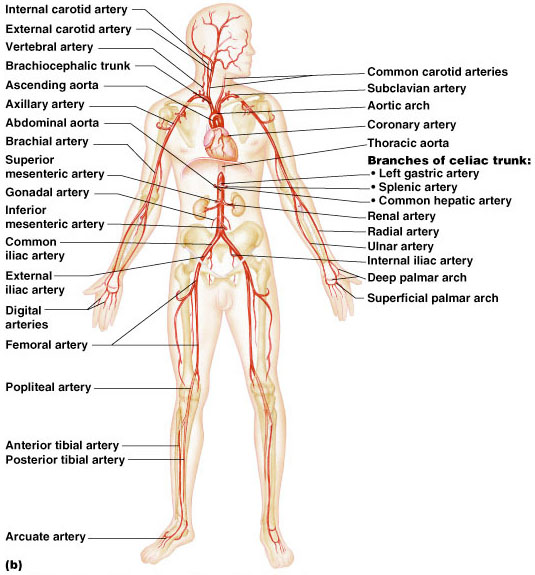 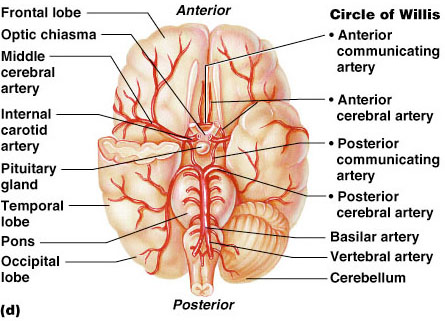 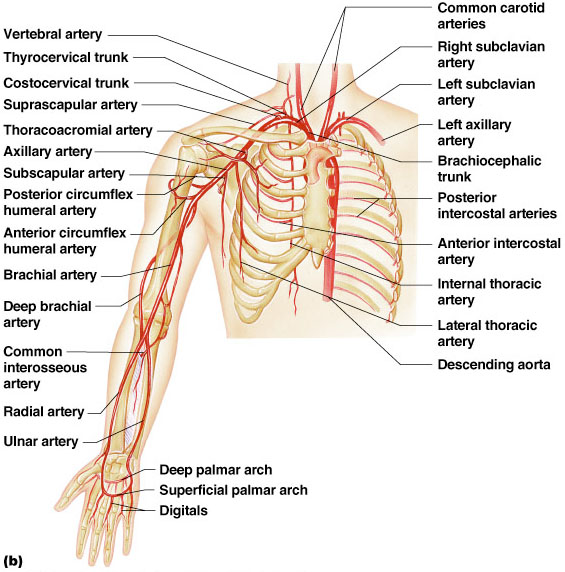 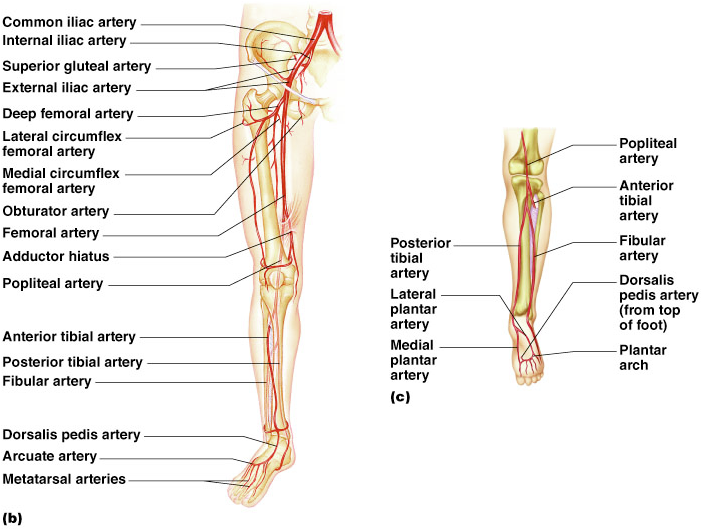 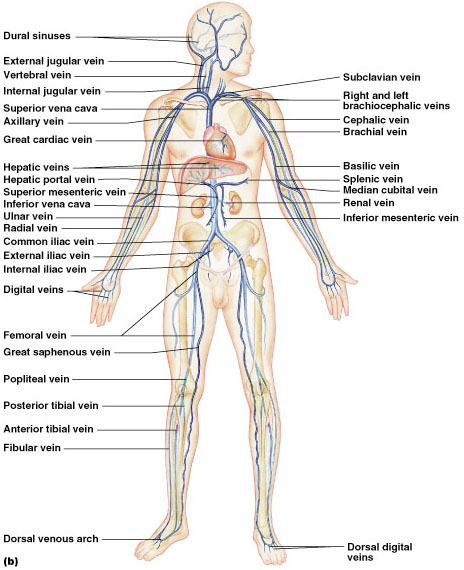 Fetal CirculationPlacenta: where exchange of oxygen and other substances between the separate maternal and fetal blood occurs; attached to uterine wall Umbilical vein: returns oxygenated blood from the placenta to the fetusDuctus venosus: continuation of the umbilical vein; drains into inferior vena cavaForamen ovale: opening in septum between the right and left atriaDuctus arteriosus: small vessel connecting the pulmonary artery with the descending thoracic aorta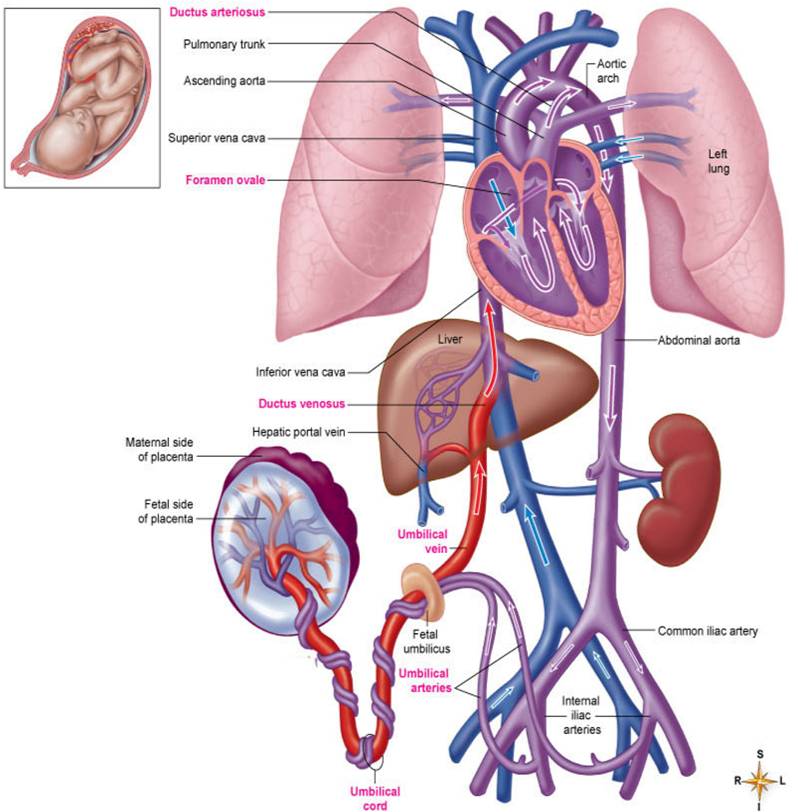 Cycle of Life : Cardiovascular AnatomyBirth: change from placenta-dependent systemHeart and blood vessels maintain basic structure and function from childhood through adulthoodExercise thickens myocardium and increases the supply of blood vessels in skeletal muscle tissueAdulthood through later adulthood: degenerative changesAtherosclerosis: blockage or weakening of critical arteriesHeart valves and myocardial tissue degenerate, reducing pumping efficiency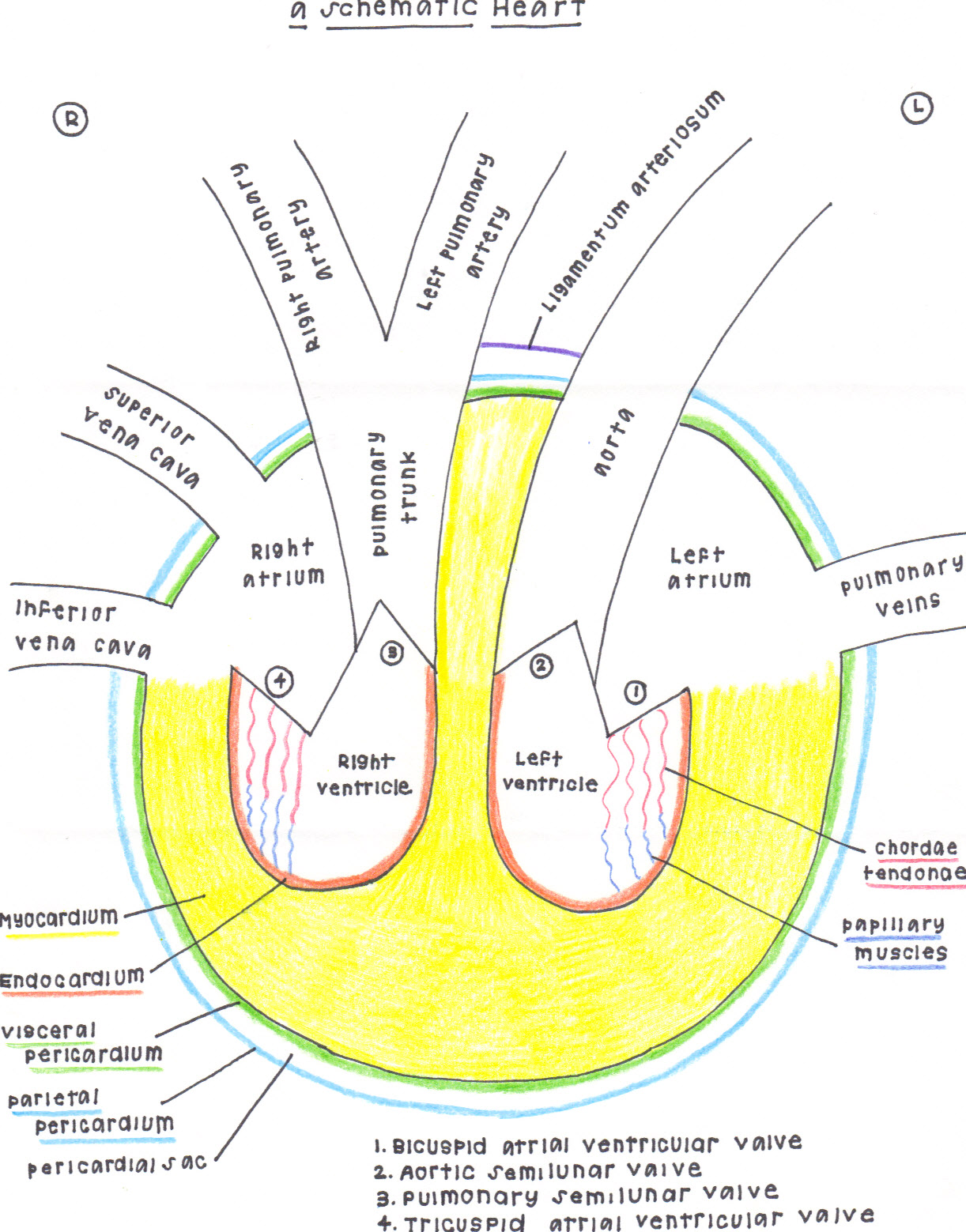 By Kyla Kern – OTA Student